Как отличать фейковые новости от настоящих: прокачиваем критическое мышление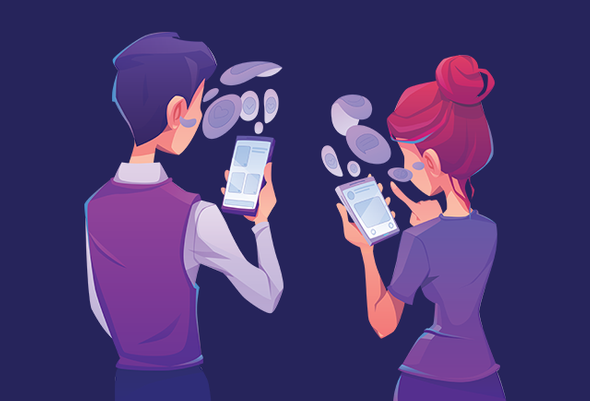 Зачем мыслить критически          Интернет радикально изменил привычки: теперь люди узнают новости через социальные сети и мессенджеры. Вместе с этим изменился взгляд на правду, появились фейковые новости и кликбейты.           Поэтому важно учиться критическому мышлению, и чем раньше, тем лучше.          Критическое мышление — это умение фильтровать информацию, подвергать сомнению чужие мысли, анализировать и делать выводы. Навык помогает выделять важное, здраво смотреть на идеи, отделять истинное от ложного.Как оценивать информациюПроверяйте место публикации. Что за сайт или человек опубликовали информацию, можно ли им доверять? Проверьте в других источниках информацию, поищите альтернативные мнения и версии. Если речь о сайте, проверьте ссылку. Мошеннические фишинговые сайты часто регистрируют домены, похожие на крупные новостные ресурсы: например, вместо yandex.ru увидите yandex.ru.net.Читайте публикацию целиком, не только заголовок. Когда вы видите заголовок, пример: «Искусственный интеллект создал настоящую машину времени», что ожидаете прочитать в статье? Проверяйте ссылки на исследования в публикациях. Они должны доказывать написанное. Проверяйте актуальность информации. Смотрите на даты: старые новости и публикации не всегда имеют отношение к реальности.Не делайте поспешных выводов. Дождитесь второго мнения, реакции общественности. Иногда громкая новость может оказаться шуткой. Как развивать критическое мышлениеРасширяйте кругозор. Сложно критически мыслить без достаточных знаний. Читайте художественную и публицистическую литературу.Анализируйте себя. Один из простых и эффективных способов развития критического мышления — анализ своих повседневных действий. Вспомните, что сделали за день, на что тратили время, рационально ли подходили к решению задач. Попробуйте делать это каждый вечер: самоанализ также повышает продуктивность, так как помогает понять, где возникают сложности.Анализируйте ошибки. Ошибка — это способ разобраться, как разумнее поступить в следующий раз. Конструктивно подходите к разбору каждой ошибки: оцените причины, придумайте варианты, как её можно было бы избежать.Находите плюсы и минусы. Ни одна ситуация не может быть только положительной или только отрицательной. Приучайте себя выделять плюсы и минусы в каждом отдельном случае, находите аргументы против и в пользу того или иного решения. Такая методика учит «ленивый» мозг думать.Задавайте вопросы. Любопытство — основа критического мышления. Прочитали книгу — придумайте 20 вопросов по содержанию. Посмотрели фильм, сходили на выставку, прошли новую тему в школе — также задавайте вопросы.Обращайтесь к альтернативным источникам информации. Если захотели купить курс у блогера, поищите отзывы, ознакомьтесь с бесплатными материалами автора, убедитесь в его экспертности. Блогер не может давать советы по бизнесу, не имея бизнеса, а автор курса по дизайну — без внушительного портфолио.Оценивайте последствия. Продумывайте варианты развития событий, оценивайте каждый из них. Можно тренироваться на книгах, фильмах, сериалах: представьте альтернативный вариант развития события, который меняет жизнь героя в худшую или лучшую сторону.Практические упражнения для развития критического мышленияРешение шахматных задачек учит видеть причинно-следственные связи и прогнозировать развитие событий.Решение ребусов и головоломок развивает внимание и логику, улучшает скорость мышления, учит замечать мелкие детали, отделять главное от второстепенного.Упражнение «Не знать — не стыдно»:-Выберите незнакомое понятие — например, «критическое мышление».-Дайте 2–3 определения понятия.-Опишите, что ассоциируется у вас с этим понятием.-Подумайте, из каких источников можно узнать значение этого понятия.-Представьте, люди каких профессий могут знать значение этого понятия.Упражнение «Причинная карта». В центре причинной карты укажите проблему или событие, над которым нужно подумать. Вокруг расположите причины, которые влияют на проблему.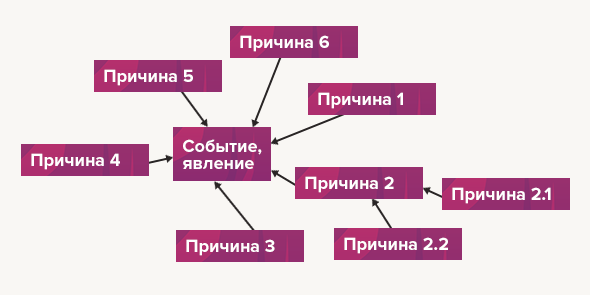 Причинная картаУпражнение «Знаю. Хочу знать. Умею». Таблица заполняется в рамках заданной темы на уроке или в процессе самостоятельного изучения. В первый столбец записывайте, что уже знаете или думаете по теме. Второй столбец «Хочу узнать» — что хотите узнать. Последняя часть таблицы — «Узнал» — заполняется после завершения работы с темой.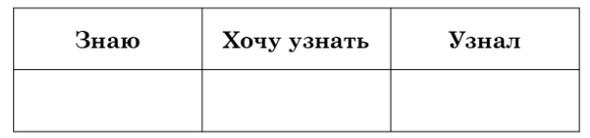 10-минутное эссе. После чтения книги или просмотра фильма попробуйте организовать свои мысли с помощью 10-минутного эссе по методике свободного письма. Главное правило — не останавливаться, не перечитывать, не исправлять. Если нет идей, можно написать об этом тоже и постараться писать дальше — ровно 10 минут.https://mel.fm/blog/startupjunior/54087-kak-otlichat-feykovyye-novosti-ot-nastoyashchikh-prokachivayem-kriticheskoye-myshleniye